Государственное бюджетное общеобразовательное учреждение средняя общеобразовательная школа №184 Калининского района Санкт-ПетербургаМЕТОДИЧЕСКАЯ РАЗРАБОТКА УРОКАпо дисциплине «Русский язык».
Тема: «Синонимы. 5 класс».выполнила учитель русского языка и литературыБыкова Алена Сергеевна23.11.2022Урок русского языка в 5 классе по ФГОС.Тема: «Синонимы».Цели урока:Обучающая: расширить и углубить знания о синонимах, вспомнить значение и роль синонимов в речи.Развивающая: развить умение постановки целей и задач урока, умение самостоятельной определять тему урока, улучшения навыков самостоятельной работы.Воспитательные: умение выстраивать диалог, работа в команде, дисциплинированностьТип урока: комбинированныйВид урока: урок закрепления изученного в начальной школе материала и выработки практических умений и навыков.Оборудование: учебник, доска, раздаточный материал, презентация.Литература: Русский языка 5 класс Баранов М.Т., Ладыженская Т.АХод урока.Организационный моментАктуализация полученных знаний по разделу.Повторяем теоретический материал методом перекрестного опроса:Что такое лексикология?Что такое лексика?Что такое лексическое значение слова?Какие существуют способы толкования слов? Приведите примеры.Что такое тематические группы слов?Что такое однозначные и многозначные слова? Приведите примеры.Что такое прямое и косвенное значение слов? Приведите примеры.Введение в тему.Молодцы, ребята, вы отлично выучили материал предыдущих уроков. И сегодня нам необходимо познакомиться с новой темой нашего раздела лексикологии. Для это вам необходимо разгадать кроссворд, который лежит у вас на партах. Тогда вы узнаете тему нашего урока сегодня.Вопросы по горизонтали:Далеко на юге где-то
Он растет зимой и летом.
Удивит собою нас
Толстокожий… (Ананас)По прорехе взад-вперёд Ходит юркий пароход.Раз проехал, два проехал И заштопана прореха. (Игла)Шипит и злится,
Воды боится,
С языком, а не лает,
Без зубов, а кусает. (Огонь)Приближаться стала – с неба солнце украла. (Ночь)Сообщения о событиях, произошедших недавно или происходящих в данный момент. (Новости)Согласится со мной детвора,
В детстве главное дело -… (Игра)Цветной фломастер с широким стержнем для выделения строк, слов или отрезков текста, а также для плакатных работ. (Маркер)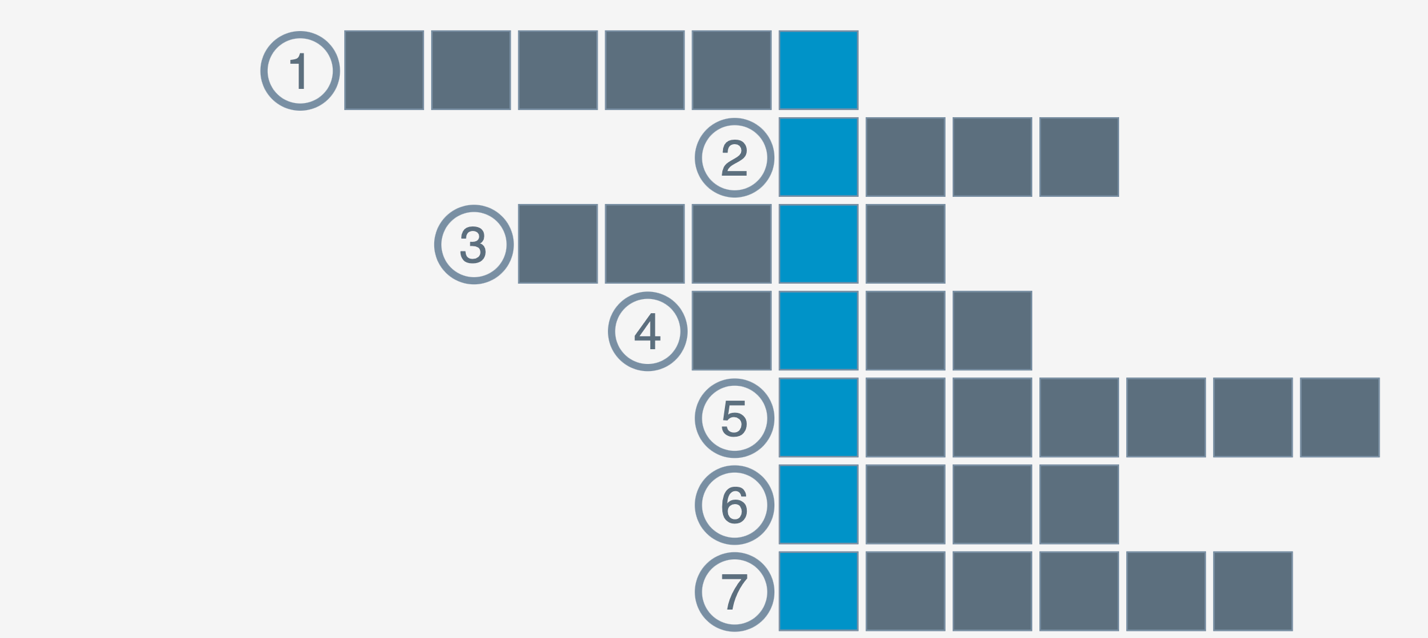 Приложение 1.Итак, какое слово у вас получилось в выделенных клеточках? Правильно, синоним. Знаете ли вы, что такое синонимы? (Ответы учащихся)Скажите, как вы думаете, какая тема нашего урока сегодня? (Синонимы) Постановка целей и задач урока.Скажите, ребята, какая цель нашего урока сегодня? (Узнать, что такое синонимы, какова их роль в нашей речи, научиться применять их)Какова наша задача на уроке? (Узнать теоретический материал о синонимах, выполнить упражнения для отработки практических навыков при работе с синонимами)Работа с презентацией урока. Знакомство с теоретическим материалом.СЛАЙД 1. Запишите, пожалуйста, сегодняшнюю дату и тему урока:Двадцать третье ноября.Классная работа.СинонимыСЛАЙД 2. Определение синонимов. Записываем определение. Синонимы – это слова, которые произносятся и пишутся по-разному, но имеют одинаковое или близкое значениеПример: черный – белый (синонимы)Вопрос к классу: как вы думаете, какая роль синонимов в нашей речи? (ответы учащихся)СЛАЙД 3. Роль синонимов в нашей речи. Записываем.Синонимы делают нашу речь разнообразнойСинонимы делают нашу речь более литературной и изящной.Синонимы помогают узнать значение неизвестных нам слов.Физкультминутка. Итак, друзья, давайте немного передохнем и сделаем несколько упражнений. Отложите, пожалуйста, ваши письменные принадлежности и встаньте около ваших парт.Потрудились – отдохнем.Встанем, глубоко вздохнем.Руки в стороны, вперед,Влево, вправо поворот.Три наклона, прямо встать,Руки вниз и вверх поднять.Руки плавно опустили,Всем улыбки подарили.Мы ладонь к глазам приставим,Ноги крепкие расставим.Поворачиваясь вправо,Оглядимся величаво.И налево надо тожеПоглядеть из-под ладошек.И – направо! И ещеЧерез левое плечо!Все ребята дружно всталиИ на месте зашагали.На носочках потянулисьИ друг к другу повернулись.Как пружинки мы присели,А потом тихонько сели.Давайте продолжим нашу работу.Практическая часть урока. Посмотрите, пожалуйста, на наш СЛАЙД 4. Перед вами несколько слов. Ваша задача подобрать к ним синонимы. Запишите, пожалуйста, их в тетрадь. Говорить - … (болтать)Смелый - … (храбрый)Недруг - … (враг)Мороз - … (холод)Маленький - …(крошечный)Хороший - …(славный)Блестеть - …(сиять)На выполнение задания у вас есть 2 минуты.Давайте, вместе проверим упражнение.Работа с учебником. Отлично, друзья, мы справились с заданием. Сейчас, давайте поработаем с учебником. Откройте, пожалуйста наш учебник на странице 163 параграф 68 и прочитайте задание упражнения 359. Есть ли у вас вопросы по задания? Отлично, кто хочет выполнить упражнение у доски? (Выполняем у доски и проверяем упражнение) Рефлексия. Расскажите, что вы узнали сегодня на уроке?Что такое синонимы?Какова их роль в нашей речи. Обратите внимание на СЛАЙД 5 и используйте данные конструкции в ваших ответах. 
- Сегодня на уроке я узнал(а), что …- На уроке мне понравилось …- Сегодня на уроке у меня возникли сложности с …  Дифференцированное домашнее задание. Работа с учебником. Стр. 163 упр. 362 на оценку «3» + учить теориюСтр. 163 упр. 362, 363 на оценку «4» + учить теориюСтр. 163 упр. 362, 363 + работа с карточкой на оценку «5» + учить теорию. Карточка (ДЗ) для оценки «5»:Подберите синонимы к словам и составьте с ними словосочетания:Сильный, известный, темнота, влажный, мощный, счастье, талантливый. Приложение 2.Приложения к уроку: Приложение 1.Карточка (ДЗ) для оценки «5»:Подберите синонимы к словам и составьте с ними словосочетания:Сильный, известный, темнота, влажный, мощный, счастье, талантливый. Приложение 2.